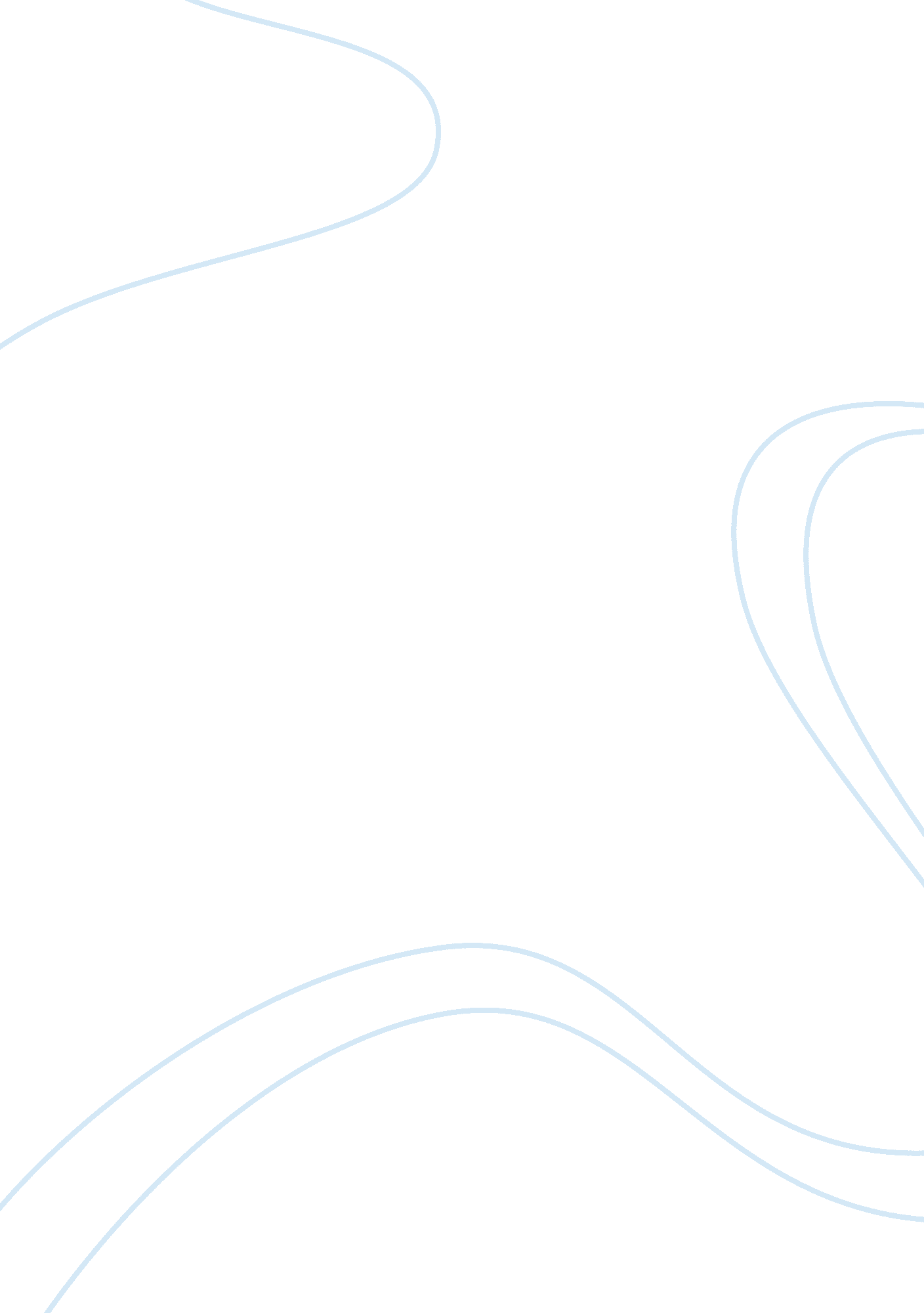 Anti global warmingassignment assignment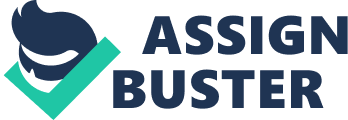 Secondly, scientists claim data from computer models and other predictions that state things such as the levels of carbon dioxide or predicted imperative in the future, unfortunately these models may be wrong. First the future is unpredictable; we cannot possibly predict natural events such as sunspots which greatly affect the climate. “ In the mid-1 ass’s computer models told us we should prepare for global cooling. ” this statement obviously shows how wrong computer models can be . Also, these predictions have basis on current technologies such as how much carbon an individual factory or car produces, but these levels are constantly changing cars are becoming more fuel efficient and factories are being replaced with wind arms and other clean energy plants. With the information that the predictions are based on changing how can the predictions themselves possibly be correct. On top of all of this, even the minor inaccurate data may be inconclusive. Nobody has ever proven that the small amount of climate change that has been observed is even caused by humans. The earth’s climate changes naturally by itself, without human interference “ Greenland was named Greenland because its coasts used to be very green. ” Obviously the earth has gone through processes of ice age and warming many times, similar to the to period when the dinosaurs lived or the ice age when woolly mammoths and saber tooth tigers lived. The earth has been getting gradually cooler since the beginning of human history and only now is it beginning to warm again. Even if we did cause some degree of warming, we have only slightly sped up a natural process that would have occurred in a few years anyways. Another myth is that carbon dioxide is the main pollutant behind any temperature rise; the truth is that carbon dioxide has very little affect on the temperature compared to other factors. Factors such as sunspots and clouds can greatly affect the temperature, much more than any of the green house gases combined. Carbon dioxide is one of the last factors that should be considered because even if we doubled the total amount of carbon dioxide in our atmosphere the temperature would barley change even a few degrees not the apocalyptic huge changes we have been led to believe are coming. If we are truly worried about reducing greenhouse gases we should consider reducing water vapor in the atmosphere or start dispersing clouds. 